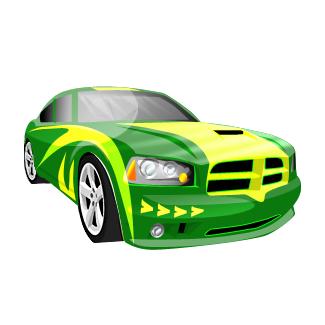 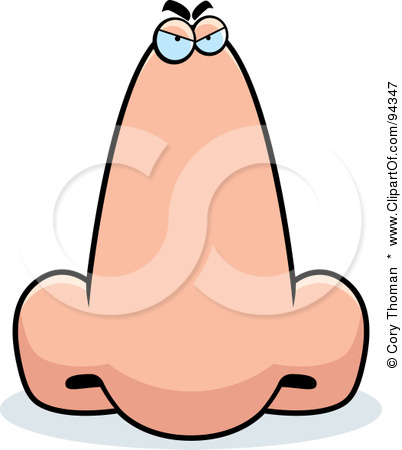 Some of the pictures in our treasure chest this week are:Notebook, necklace, nest, net, newspaper, nose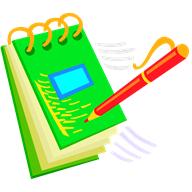 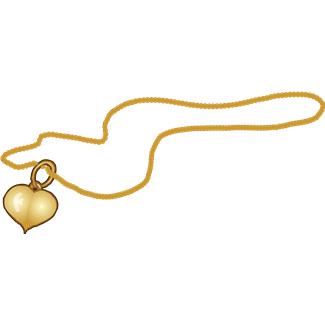 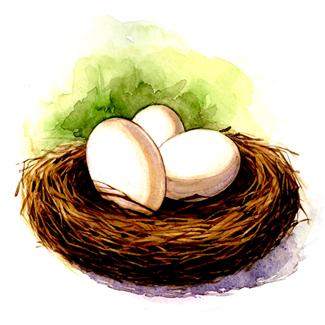 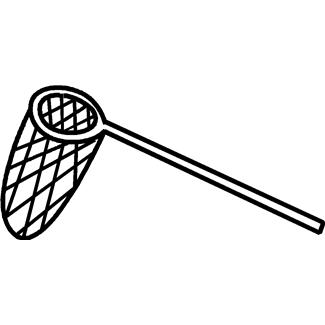 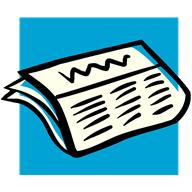 Books to read aloud:  The Best Nest by P.D. Eastman  What Newt Could Do for Turtle by Johnathan London  The Napping House by Audrey and Don Wood  Too Much Noise by Ann McGovern  